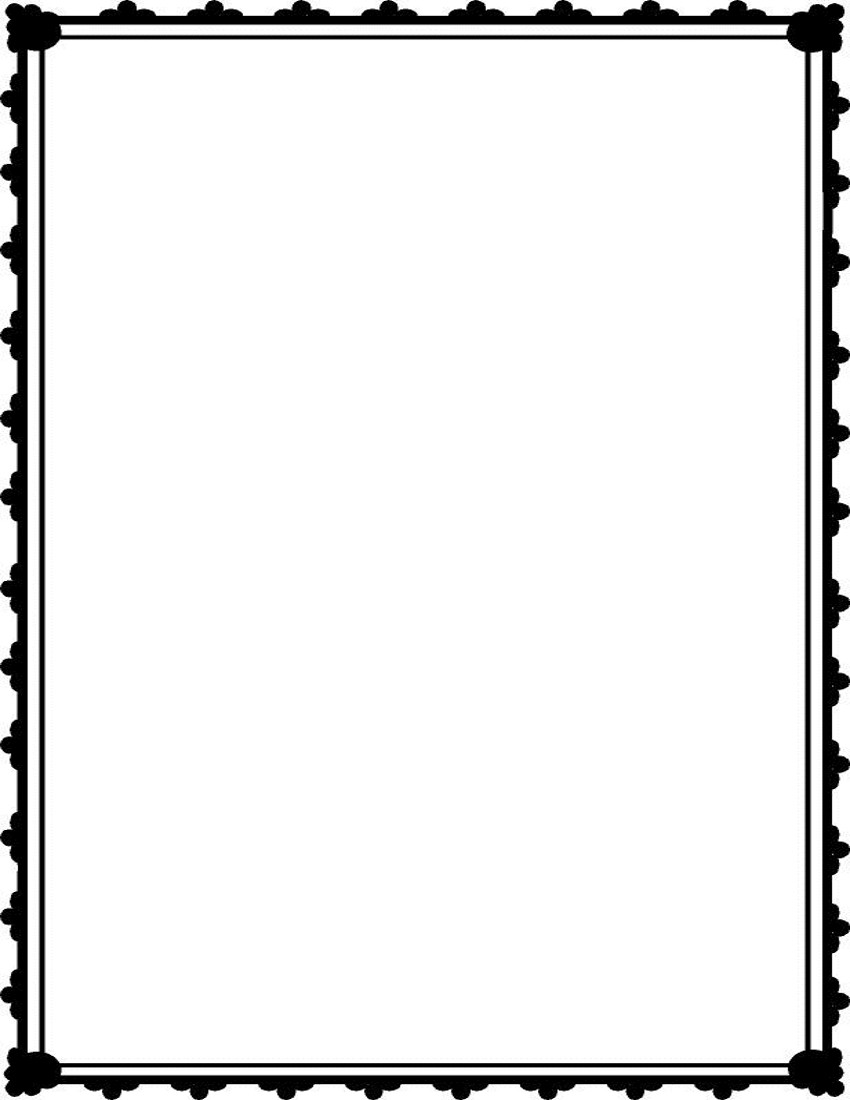 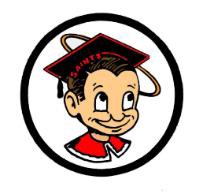 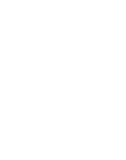   Bulletin for Tuesday, October 3, 2017GENERALFreshmen!! You are invited by Link Crew leaders to come to Link Crew Movie Night!!  It will be held on Friday, October 6th right after school in the Ethel Pope Auditorium!  Get ready for fun, snacks and friends!  See you then!SENIORS! Your fundraiser will be coming to an end this Friday!  Be sure to sell, sell, sell to keep the cost of Prom down and to earn some of the senior free prizes.Junior class meeting will be held TODAY, at lunch in Ms. Turner's room, 613, at 12:40 sharp. Grab your lunch and sign in, so we can plan Homecoming. Class of 2019 T-shirt order forms will also be available.What's Up SENIORS!  The homecoming rally is right around the corner, we have chosen our year, and we need your help to make this homecoming skit lit.  There will be a meeting this Thursday at lunch in room 233.  Signups for parts will be available at the meeting.  Be there by 12:40!Attention, 10th and 11th graders:  If you have a Grade Point Average of 2.5, or above, and are planning to go straight to a university after high school BUT you did not pre-register to take the PSAT, you have one last opportunity to register.  Please report to Ethel Pope Auditorium this Friday, October 6th at 7:30 A.M. to get pre-registered.  CLUBSAttention Alpine Club students:  There is a mandatory lunchtime meeting TODAY for students who plan to attend the upcoming hiking trips.  Please arrive early!Attention Close Up Washington DC, Club members:  We will meet at lunch on Wednesday in room 640.  Be ready to share out regarding current fundraising activities, and to discuss another possible future fundraiser.The Fellowship of Christian Athletes meets TODAY at lunch in room 352 (math hall). Come by for pizza and sharing, bring a friend!Attention ETS students: There is an after school workshop TODAY in room 644. If you are interested in attending a Cal Poly soccer game on October 28th, permission slips will be handed out during this time.SPORTSSanta Maria High School - Go, Saints!